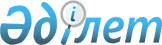 О внесении изменения в том VI Пояснений к единой Товарной номенклатуре внешнеэкономической деятельности Евразийского экономического союзаРекомендация Коллегии Евразийской экономической комиссии от 10 мая 2018 года № 4.
      Коллегия Евразийской экономической комиссии в соответствии со статьей 19 Таможенного кодекса Евразийского экономического союза
      рекомендует государствам – членам Евразийского экономического союза с даты вступления в силу решения Совета Евразийской экономической комиссии о внесении изменений в некоторые решения Совета Евразийской экономической комиссии в отношении отдельных видов светодиодных источников света:
      Применять Пояснения к единой Товарной номенклатуре внешнеэкономической деятельности Евразийского экономического союза (приложение № 1 к Рекомендации Коллегии Евразийской экономической комиссии от 7 ноября 2017 г. № 21) с учетом следующего изменения:
      в группе 94 тома VI слова "9405 40 100 1 и 9405 40 100 9" заменить кодами "9405 40 100 1 – 9405 40 100 8" ТН ВЭД ЕАЭС.
					© 2012. РГП на ПХВ «Институт законодательства и правовой информации Республики Казахстан» Министерства юстиции Республики Казахстан
				
      Председатель Коллегии
Евразийской экономической комиссии

Т. Саркисян
